This is your homework for this half term.Try and have a go at all the activities and let us know how you get on. You can bring it in to show us, send us a photo or video on Twitter (@stmarysbarnsley) or tell us when you’ve completed them.ReadMakeGo outside and…Continue to read your school books as often as you can!Read any other books you find interesting!Make a model of your house out of junk materials.Make a map of your street.Make a treasure map of your house and garden.Go outside and look at what 2D and 3D shapes you can see.Continue to read your school books as often as you can!Read any other books you find interesting!Make a model of your house out of junk materials.Make a map of your street.Make a treasure map of your house and garden.Remember to stay safe!TellWhere we live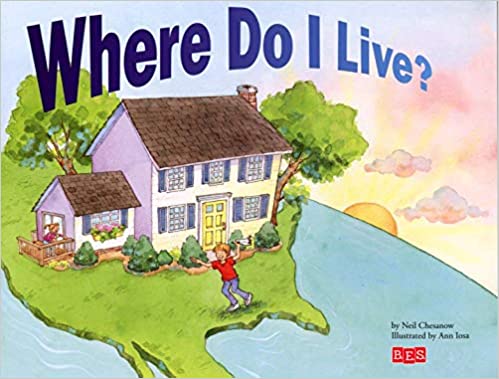 InvestigateSomeone your address.Someone about where you would like to visit in the UK..Where we liveThe different types of building around you and make a tally chart i.e. bungalow, flat, houses- detached, semi…I can investigate the weather over 2 weeks and record this in my own chart.WriteFind outPractiseA draw a picture of a famous place, statue or building and write some facts about it!About the capital cities of the UK and make a poster.Look at this website: https://www.bbc.co.uk/bitesize/topics/zyhp34jFind out about different placesWriting all year 1 tricky words.Try to write sentences using these words and similar words.Your number bonds to 20.